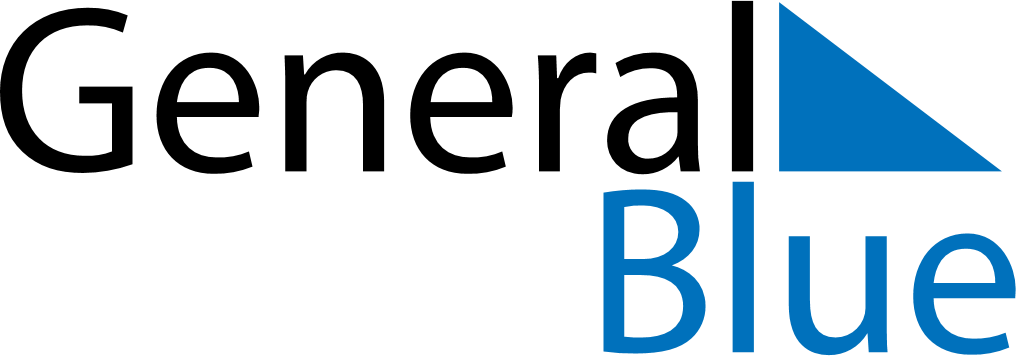 April 2024April 2024April 2024April 2024April 2024April 2024Wolphaartsdijk, Zeeland, The NetherlandsWolphaartsdijk, Zeeland, The NetherlandsWolphaartsdijk, Zeeland, The NetherlandsWolphaartsdijk, Zeeland, The NetherlandsWolphaartsdijk, Zeeland, The NetherlandsWolphaartsdijk, Zeeland, The NetherlandsSunday Monday Tuesday Wednesday Thursday Friday Saturday 1 2 3 4 5 6 Sunrise: 7:19 AM Sunset: 8:17 PM Daylight: 12 hours and 57 minutes. Sunrise: 7:17 AM Sunset: 8:19 PM Daylight: 13 hours and 1 minute. Sunrise: 7:15 AM Sunset: 8:20 PM Daylight: 13 hours and 5 minutes. Sunrise: 7:12 AM Sunset: 8:22 PM Daylight: 13 hours and 9 minutes. Sunrise: 7:10 AM Sunset: 8:24 PM Daylight: 13 hours and 13 minutes. Sunrise: 7:08 AM Sunset: 8:25 PM Daylight: 13 hours and 17 minutes. 7 8 9 10 11 12 13 Sunrise: 7:06 AM Sunset: 8:27 PM Daylight: 13 hours and 21 minutes. Sunrise: 7:03 AM Sunset: 8:29 PM Daylight: 13 hours and 25 minutes. Sunrise: 7:01 AM Sunset: 8:30 PM Daylight: 13 hours and 29 minutes. Sunrise: 6:59 AM Sunset: 8:32 PM Daylight: 13 hours and 33 minutes. Sunrise: 6:57 AM Sunset: 8:34 PM Daylight: 13 hours and 36 minutes. Sunrise: 6:55 AM Sunset: 8:35 PM Daylight: 13 hours and 40 minutes. Sunrise: 6:52 AM Sunset: 8:37 PM Daylight: 13 hours and 44 minutes. 14 15 16 17 18 19 20 Sunrise: 6:50 AM Sunset: 8:39 PM Daylight: 13 hours and 48 minutes. Sunrise: 6:48 AM Sunset: 8:40 PM Daylight: 13 hours and 52 minutes. Sunrise: 6:46 AM Sunset: 8:42 PM Daylight: 13 hours and 56 minutes. Sunrise: 6:44 AM Sunset: 8:44 PM Daylight: 13 hours and 59 minutes. Sunrise: 6:42 AM Sunset: 8:45 PM Daylight: 14 hours and 3 minutes. Sunrise: 6:40 AM Sunset: 8:47 PM Daylight: 14 hours and 7 minutes. Sunrise: 6:37 AM Sunset: 8:49 PM Daylight: 14 hours and 11 minutes. 21 22 23 24 25 26 27 Sunrise: 6:35 AM Sunset: 8:50 PM Daylight: 14 hours and 15 minutes. Sunrise: 6:33 AM Sunset: 8:52 PM Daylight: 14 hours and 18 minutes. Sunrise: 6:31 AM Sunset: 8:54 PM Daylight: 14 hours and 22 minutes. Sunrise: 6:29 AM Sunset: 8:55 PM Daylight: 14 hours and 26 minutes. Sunrise: 6:27 AM Sunset: 8:57 PM Daylight: 14 hours and 29 minutes. Sunrise: 6:25 AM Sunset: 8:59 PM Daylight: 14 hours and 33 minutes. Sunrise: 6:23 AM Sunset: 9:00 PM Daylight: 14 hours and 37 minutes. 28 29 30 Sunrise: 6:21 AM Sunset: 9:02 PM Daylight: 14 hours and 40 minutes. Sunrise: 6:19 AM Sunset: 9:04 PM Daylight: 14 hours and 44 minutes. Sunrise: 6:18 AM Sunset: 9:05 PM Daylight: 14 hours and 47 minutes. 